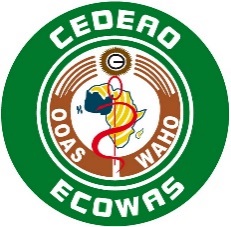 Termes de RéférencesFINANCEMENT : Banque Mondiale (PROJET REDISSE)Août   2019Contexte et justificationDans le cadre de l’amélioration des capacités nationales et régionales  de conservation des ressources biologiques, le Centre des Ressources Biologiques de l’Institut Pasteur d’Abidjan qui dispose déjà de grandes capacités de conservation et utilisant des techniques de pointe (Cryo congélation, lyophilisation, encapsulation etc) a été désigné pour abriter la Biobanque régionale pour les pays membres de la CEDEAO. La mise en place de cette Biobanque régionale vise à renforcer les capacités régionales de conservation des ressources biologiques en utilisant des techniques innovantes adaptées à notre contexte , améliorer la coopération scientifique entre les différents laboratoires de référence mais également soutenir la recherche biomédicale sur les maladies infectieuses.  C’est ainsi qu’à la 19e  Assemblée des Ministres de la Santé des pays membres de la CEDEAO,  qui s’est déroulée en Juin 2018 à Banjul, que le Règlement portant création et modalités de fonctionnement de la Biobanque régionale a été validé  par les Ministres de la Santé des 15 pays membres de la CEDEAO.Les objectifs assignés par la région à la Biobanque Régionale de la CEDEAO consistent à i) Renforcer les capacités nationales et régionales de conservation des ressources biologiques selon les normes internationales ii) Promouvoir la collaboration et la  recherche scientifique dans l’espace CEDEAO pour améliorer les stratégies de diagnostic, de contrôle et de prévention des maladies iii) Fournir aux laboratoires et aux chercheurs des souches de référence  iv) Mettre en place des normes de biosécurité optimales pour le stockage, l’utilisation des pathogènes dangereux  v) Mettre en place un cadre éthique et légal  pour la gestion des ressources biologiques  dans la région Ouest Africaine  vi) Développer des guides d’utilisation des ressources biologiques et des données de la Biobanque en respectant les normes éthiques et réglementaires relatives à la protection des données personnelles et de la propriété intellectuelle vii) Élaborer et diffuser  des guides (SOPs, procédures, modes opératoires  etc…) d’utilisation des ressources et des données de la Biobanque, ix) Elaborer les outils de gestion  des ressources pour l’acquisition, le stockage, l’utilisation et le partage des ressources et des données x) et renforcer les capacités dans les domaines de la bio-informatique, l’analyse des données, bioéthique, la biosécurité et la biosûreté dans les biobanques pour les professionnels. De plus une des recommandations principales de la mission d’évaluation des capacités techniques et organisationnelle de la Biobanque régionale selon les normes internationales conduite par des experts de l’Université de Cap Town et de Global Emerging Pathogens Treatment Consortium (GET consortium) a été l’élaboration d’un plan stratégique de la Biobanque régionale. Ce plan stratégique comprendra la création du comité de gestion de la budgétisation axée sur les résultats, ainsi qu'une feuille de route et un plan d'action qui définissent et décrivent clairement leur vision, leur mission et leurs objectifs, ainsi que la manière dont ils entendent atteindre leurs objectifs et s'aligner sur la mission de la CEDEAO.. Cela devrait être accompagné d'un cadre de diagramme d'indicateurs de performance clés (KPI) pour tous les niveaux de personnel de la hiérarchie de la budgétisation axée sur les résultats.L’objectif de ce plan stratégique est d’orienter les pays et la région dans leurs efforts de promotion de l’excellence de la recherche biomédicale par l’opérationnalisation de la BBR selon les normes internationales et de favoriser l’émergence d’une bio-économie régionale. ObjectifsL’objectif général de la consultation est d’élaborer un plan stratégique pour la Biobanque régionale des pays membres de  la CEDEAO pour la période 2020-2024.Plus spécifiquement, il s’agira de : Analyser le cadre réglementaire régional d’orientation stratégique des pays membres de la CEDEAO ;Analyser les contraintes techniques, institutionnelles et matérielles pour l’opérationnalisation de la Biobanque régionale ; Développer une feuille de route et un plan d’action détaillé pour assurer la fonctionnalité de la BBR ;Conduire une analyse de coût et de risque de la Biobanque régionale ; Orienter  les pays membres dans la mise en place de leur propre Biobanque nationale ; Evaluer les besoins de formation du personnel de la Biobanque régionale ; Evaluer les besoins d’investissement ; Définir un cadre logique ainsi qu’un plan d’action et un budget prévisionnel des actions prioritaires de portée régionale sur 5 ans (2020-2024) ;Définir les mécanismes de suivi – évaluation détaillés.Livrables A la fin de la consultation, le consultant  devra livrer à l’OOAS :Un rapport de mission ; Une proposition de Plan Stratégique de la Biobanque  régionale ; Une feuille de route et un Plan d’action détaillé et budgétisé pour l’opérationnalisation de la Biobanque régionale.  Tâches du consultantLe consultant, se rendra au site de la Biobanque régionale à Abidjan où il aura à travailler étroitement avec l’équipe de gestion de la Biobanque (notamment durant l’analyse de la situation et de validation interne de sa proposition)  et sera amené à voyager dans les pays de la région. L'analyse de la situation sera réalisée à travers une revue documentaire complétée par des visites dans les pays. Il s’agira de : Proposer un plan de travail détaillé avec les méthodes, outils de collecte et d´analyse des données à adopter pour atteindre les objectifs proposés ;Faire l’analyse du cadre réglementaire régional d’orientation stratégique des pays membres ; Analyser les contraintes techniques, institutionnelles et matérielles pour l’opérationnalisation de la Biobanque régionale ; Développer une feuille de route et un plan d’action détaillé pour assurer la fonctionnalité de la Biobanque régionale ;Conduire une analyse de coût et de risque de la Biobanque régionale ; Collaborer avec le personnel de la BBR pour l’atteinte des résultats fixés ;Evaluer les besoins de formation du personnel de la Biobanque régionale ; Organiser des ateliers de réflexions avec le personnel de la Biobanque régionale ;Proposer un draft du plan stratégique de la BBR ;Participer aux réunions de cadrage et de restitution des résultats ; Préparer l´atelier de validation technique ;  Présenter la version finale du plan stratégique à la réunion annuelle du réseau régional des laboratoires.Durée de la consultationDurée de la mission : 90 jours.Profil du consultant Formation L’expert doit être titulaire d’un doctorat en Médecine ou en Pharmacie avec une spécialisation en sciences biomédicales avec au moins un Master en Santé Publique. Les titulaires d’un doctorat en biologie médicale peuvent également postuler. Expériences et compétences requisesLe consultant  devra :Avoir une expérience d’au moins de 15 ans dans le domaine des laboratoires, notamment sur l’élaboration des politiques et normes de biosécurité ou de biosûreté ; Avoir une expérience avérée dans la recherche en génomique, bioéthique ; Avoir une expérience avérée dans la gestion d’une Biobanque ;Avoir une bonne connaissance du contexte des systèmes de laboratoires de Santé Publique en Afrique de l’Ouest ; Avoir des compétences avérées en matière de communication orale et écrite notamment dans la rédaction de rapports et d’articles scientifiques ; Avoir des aptitudes à travailler dans un environnement multinational et multiculturel et avec une diversité de partenaires aux niveaux national, régional et mondial ; Avoir de bonnes aptitudes de gestion du temps, y compris la capacité à respecter les délais et à exécuter plusieurs tâches à la fois avec un degré élevé d’autonomie ; Avoir une maitrise d’au moins une langue officielle parlée dans l’espace CEDEAO ; la maîtrise d’une deuxième langue serait un atout.Avoir une parfaite maîtrise de l’utilisation des technologies de l'information et de la communication. DOCUMENT A FOURNIR Les Consultants individuels intéressés et ayant les qualifications requises sont invités à manifester leur intérêt en soumettant leur dossier complet (CV détaillé plus preuves des expériences mentionnées et Lettre de motivation) à l'adresse ci-dessous :  Prof.  Stanley OKOLO
Directeur Général
Organisation Ouest Africaine de la Santé01 BP 153 Bobo-Dioulasso 01 
BURKINA FASO 
Email: offres@wahooas.org L’OOAS ou la Banque Mondiale ne saurait être tenue responsable des coûts ou autres dépenses engagés par le Consultant individuel dans le cadre de la préparation ou de la soumission de la manifestation d’intérêt. 8. CONDITIONS D'ENGAGEMENTUn contrat de consultant sera établi selon les directives de la Banque Mondiale entre l’OOAS et le consultant retenu.9. BUDGET La mission sera financée par l’Organisation Ouest Africaine de la Santé (OOAS) sur les fonds du Projet REDISSE. 